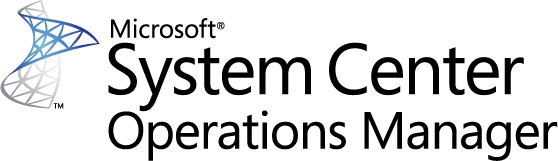 Руководство по пакету управления System Center для SQL Server 2016 Reporting Services (Native Mode)Корпорация Майкрософт (Microsoft Corporation)Опубликовано: декабрь 2016 г.Группа разработчиков Operations Manager просит вас поделиться своими впечатлениями о пакете управления, отправив отзыв по адресу sqlmpsfeedback@microsoft.com.Авторские праваДанный документ предоставляется «как есть». Сведения и мнения, содержащиеся в этом документе, включая URL-адреса, а также ссылки на другие веб-сайты, могут изменяться без предварительного уведомления. Вы принимаете на себя риски их использования.Некоторые примеры, описанные в настоящем документе, являются вымышленными и приведены исключительно в демонстрационных целях. Примеры не рассчитаны на применение в реальных условиях, и их не следует рассматривать как относящиеся к реальным ситуациям.Настоящий документ не предоставляет пользователям права на интеллектуальную собственность продуктов Майкрософт. Разрешается копирование и использование настоящего документа только в справочных целях. Модификация документа разрешается только в собственных целях получения справки.© Корпорация Майкрософт (Microsoft Corporation), 2016. Все права защищены.Microsoft, Active Directory, Windows и Windows Server являются охраняемыми товарными знаками группы компаний Майкрософт. Все прочие охраняемые товарные знаки являются собственностью их владельцев.СодержаниеРедакции руководства	5Начало работы	5Поддерживаемые конфигурации	5Область применения пакета мониторинга	6Предварительные требования	7Файлы в этом пакете мониторинга	8Обязательная конфигурация	8Назначение пакета мониторинга	9Сценарии мониторинга	9Обнаружение экземпляра служб Microsoft SQL Server 2016 Reporting Services	9Обнаружение развертывания служб Microsoft SQL Server 2016 Reporting Services	10Доступность компонентов служб Microsoft SQL Server 2016 Reporting Services	11Производительность установки служб Microsoft SQL Server 2016 Reporting Services	12Составление сводного показателя работоспособности	12Настройка пакета управления	14Рекомендации по созданию пакета управления для проведения дальнейших настроек	14Импорт пакета мониторинга	15Включение параметра "Прокси-агент"	15Настройка профилей запуска от имени	15Конфигурация безопасности	16Профили запуска от имени	16Администрирование	16Среды с минимальными правами доступа	17Просмотр данных на консоли Operations Manager	20Универсальные (общие для всех версий) представления и панели мониторинга	20Представления SQL Server 2016 Reporting Services	21Информационные панели	21Ссылки	22Приложение. Представления и панели мониторинга для пакета мониторинга	23Приложение. Объекты и рабочие процессы для пакета мониторинга	24Служба работоспособности	24Служба работоспособности — обнаружения	24Службы Microsoft SQL Server 2016 Reporting Services (Native Mode)	24Службы Microsoft SQL Server 2016 Reporting Services (Native Mode) — обнаружения	24Службы Microsoft SQL Server 2016 Reporting Services (Native Mode) — базовые мониторы	25Службы Microsoft SQL Server 2016 Reporting Services (Native Mode) — правила (не предупреждения)	33Начальное значение экземпляра служб Microsoft SQL Server 2016 Reporting Services	38Начальное значение экземпляра служб Microsoft SQL Server 2016 Reporting Services — обнаружения	38Начальное значение экземпляра служб Microsoft SQL Server 2016 Reporting Services — правила (предупреждения)	39Группа ролей сервера	40Группа ролей сервера — обнаружение	40Группа области предупреждений SQL Server	40Группа области предупреждений SQL Server — обнаружения	40Компьютеры SQL Server	40Компьютеры SQL Server — обнаружения	40Развертывание SSRS 2016	40Развертывание SSRS 2016 — обнаружения	40Развертывание SSRS 2016 — базовые мониторы	41Развертывание SSRS 2016 — мониторы зависимости (свертки)	42Начальное значение развертывания SSRS 2016	43Начальное значение развертывания SSRS 2016 — обнаружения	43Наблюдатель развертывания SSRS 2016	44Наблюдатель развертывания SSRS 2016 — обнаружения	44Наблюдатель развертывания SSRS 2016 — базовые мониторы	44Наблюдатель развертывания SSRS 2016 — правила (не предупреждения)	47SSRS 2016: группа области оповещений	53SSRS 2016: обнаружение группы области предупреждений	53SSRS 2016: группа развертывания	53SSRS 2016: группа развертывания — обнаружения	53SSRS 2016: группа экземпляров	53SSRS 2016: группа экземпляров — обнаружения	54Группа развертывания SSRS	54Группа развертывания SSRS — обнаружения	54SSRS: группа экземпляров	54Группа экземпляров SSRS — обнаружения	54Приложение. Профили запуска от имени	54Приложение. Известные проблемы и заметки о выпуске	57Руководство по пакету управления System Center для SQL Server 2016 Reporting Services (Native Mode)Это руководство составлено на основе версии 6.7.15.0 пакета управления System Center для SQL Server 2016 Reporting Services (основной режим).Редакции руководстваНачало работыВ этом разделе:Поддерживаемые конфигурацииОбласть применения пакета управленияПредварительные требованияОбязательная конфигурацияПоддерживаемые конфигурацииЭтот пакет мониторинга предназначен для следующих версий System Center Operations Manager:System Center Operations Manager 2012 (за исключением панелей мониторинга)System Center Operations Manager 2012 с пакетом обновления 1 (SP1)System Center Operations Manager 2012 R2System Center Operations Manager 2016.Отдельная группа управления диспетчера операций для этого пакета мониторинга не требуется.Поддерживаемые конфигурации пакета управления Microsoft System Center для SQL Server 2016 Reporting Services (Native Mode) перечислены в следующей таблице:Область применения пакета мониторингаПакет управления Microsoft System Center для SQL Server 2016 Reporting Services (Native Mode) обеспечивает мониторинг следующих функций:Экземпляр служб Microsoft SQL Server 2016 Reporting Services (Native Mode)Масштабное развертывание служб Microsoft SQL Server 2016 Reporting ServicesВнимание! 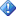 Пакет управления System Center для Microsoft SQL Server 2016 Reporting Services (Native Mode) не поддерживает безагентный мониторинг. Примечание 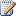 Полный список сценариев мониторинга, поддерживаемых этим пакетом мониторинга, см. в разделе "Сценарии мониторинга".Примечание Дополнительные сведения и подробные инструкции по установке и настройке см. в разделе "Настройка пакета управления Microsoft System Center для SQL Server 2016 Reporting Services (основной режим)" этого руководства.Примечание Этот пакет мониторинга не обнаруживает объекты базы данных для базы данных каталога SSRS и временной базы данных SSRS. Рекомендуется импортировать пакет мониторинга для SQL Server, чтобы включить свертку обнаружения, мониторинга и работоспособности для баз данных SSRS. Этот пакет мониторинга не зависит от пакета мониторинга для SQL Server, т. е. установка пакета мониторинга для SQL Server не является обязательной.Предварительные требованияРекомендуется импортировать пакет управления Windows Server для используемой операционной системы. Пакеты управления Windows Server отслеживают аспекты операционной системы, которые влияют на производительность компьютеров, на которых работает SQL Server Reporting Services, например емкость дисков, использование памяти, загрузка сетевого адаптера и производительность процессора.Файлы в этом пакете мониторингаПакет управления Microsoft System Center для SQL Server 2016 Reporting Services (Native Mode) включает следующие файлы:Обязательная конфигурацияДля настройки пакета управления Microsoft System Center для SQL Server 2016 Reporting Services (Native Mode) необходимо выполнить следующие действия:Ознакомьтесь с разделом "Настройка пакета управления Microsoft System Center для SQL Server 2016 Reporting Services (основной режим)" этого руководства.Предоставьте необходимые разрешения, как описано в разделе "Настройка безопасности" этого руководства.Включите параметр "Прокси-агент" на всех агентах, установленных на серверах, где размещается экземпляр служб SQL Server 2016 Reporting Services или экземпляр SQL Server с соответствующей базой данных каталога SSRS. Дополнительные сведения о включении параметра прокси-агента см. в разделе "Включение параметра прокси-агента" этого руководства.Импортируйте пакет мониторинга.Свяжите профили запуска от имени для Microsoft SQL Server 2016 с учетными записями, имеющими соответствующие разрешения. Дополнительные сведения о настройке профилей запуска от имени см. в разделе "Настройка профилей запуска от имени" этого руководства.Убедитесь, что протокол TCP/IP включен для экземпляра SQL Server, в котором размещена база данных сервера отчетов.Обратите внимание на то, что для обнаружения и мониторинга служб Reporting Services требуется служба обозревателя SQL Server. На компьютерах с установленными службами Reporting Services необходимо установить и включить обозреватель SQL Server. Это также нужно сделать на компьютерах с установленными экземплярами SQL Server, на которых размещена база данных сервера отчетов.Назначение пакета мониторингаВ этом разделе:Сценарии мониторингаСоставление сводного показателя исправностиПримечание Дополнительные сведения об обнаружении, правилах, мониторах и представлениях, включенных в этот пакет мониторинга, см. в следующих разделах данного руководства:Приложение. Объекты и рабочие процессы для пакета управленияПриложение. Представления и панели мониторинга для пакета управленияСценарии мониторингаОбнаружение экземпляра служб Microsoft SQL Server 2016 Reporting ServicesПакет управления Microsoft System Center для SQL Server 2016 Reporting Services (Native Mode) обнаруживает экземпляры SSRS 2016 автоматически. Для этого в пакете мониторинга реализован следующий рабочий процесс:Пакет мониторинга считывает данные реестра, чтобы определить, присутствует ли на сервере установка SQL Server 2016 Reporting Services. При обнаружении установки пакет мониторинга создает объект "Начальное значение".При обнаружении объекта "Начальное значение" пакет мониторинга считывает различные источники данных (реестр, WMI, файл конфигурации SSRS и т. д.) для обнаружения свойств экземпляра и объекта "Начальное значение развертывания".Примечание Объект "Начальное значение развертывания" — это неразмещенный объект, которым управляет сервер управления SCOM.Примечание Для доступа к необходимым источникам данных требуются соответствующие разрешения. Дополнительные сведения см. в разделе "Конфигурация безопасности" этого руководства.Обнаружение развертывания служб Microsoft SQL Server 2016 Reporting ServicesПакет управления Microsoft System Center для SQL Server 2016 Reporting Services (Native Mode) обнаруживает развертывания SQL Server 2016 Reporting Service автоматически. Развертывание включает следующие компоненты:Один или несколько экземпляров служб SQL Server 2016 Reporting Services.Базы данных SQL Server для каталога SSRS.Временные базы данных SQL Server для SSRS.Обнаружение развертывания выполняется на сервере управления SCOM и запрашивает API SCOM, чтобы получить список экземпляров SSRS, а также список баз данных, обнаруженных на различных серверах.При обнаружении развертывания создается не только объект "Развертывание", но и объект "Наблюдение развертывания". Оба объекта неразмещенные.По сути масштабное развертывание SSRS представляет собой распределенное приложение. Таким образом, объект развертывания управляется сервером управления и предназначен для объединения работоспособности различных компонентов SSRS и группирования соответствующих объектов SCOM."Наблюдатель развертывания" — это вспомогательный объект, который управляется агентом, установленным на сервере, где размещена база данных каталога SSRS, или агентом, в котором размещен один из экземпляров SSRS из данного развертывания. Этот объект используется для сбора сведений о полном развертывании служб SQL Server 2016 Reporting Services.Примечание Для доступа к необходимым источникам данных требуются соответствующие разрешения. Дополнительные сведения см. в разделе "Конфигурация безопасности" этого руководства.Примечание Пакет управления Microsoft System Center для SQL Server 2016 Reporting Services (собственный режим) не обнаруживает объекты базы данных для каталога SSRS и временной базы данных SSRS. Для включения этой функции необходимо установить пакет мониторинга SCOM для SQL Server. Доступность компонентов служб Microsoft SQL Server 2016 Reporting ServicesЭтот пакет мониторинга предоставляет набор мониторов, которые обеспечивают мониторинг развертываний и экземпляров служб SSRS. Мониторы проверяют доступность этих компонентов с точки зрения следующих компонентов:Развертывание SSRS:база данных каталога SSRS доступна;временная база данных SSRS доступна;нет неработающих ссылок на общие источники данных;число ошибок выполнения отчетов (выражается как процент от общего числа выполнений отчетов) меньше порогового значения;обнаруживаются все экземпляры в развертывании.Экземпляр SSRS:база данных каталога SSRS доступна;временная база данных SSRS доступна;служба Windows для SSRS запущена;веб-служба SSRS доступна;диспетчер отчетов SSRS доступен;экземпляр SSRS не использует слишком большой объем ресурсов ЦП;экземпляр SSRS не использует слишком большой объем ресурсов памяти;нет конфликта конфигураций памяти между экземпляром служб SSRS и компонентом SQL Server Database Engine (если оба компонента работают на одном сервере);другие процессы оставляют достаточно ресурсов памяти для экземпляра SSRS;количество выполнений отчетов с ошибками в минуту меньше порогового значения для заданного экземпляра SSRS.Примечание Пакет управления Microsoft System Center для SQL Server 2016 Reporting Services (Native Mode) не контролирует работоспособность базы данных для каталога SSRS и временной базы данных SSRS с точки зрения базы данных SQL Server. Для включения этой функции необходимо установить пакет мониторинга SCOM для SQL Server. Примечание Некоторые мониторы по умолчанию отключены. Дополнительные сведения о рабочих процессах мониторинга, реализованных в этом пакете мониторинга, см. в разделе "Приложение. Объекты и рабочие процессы для пакета управления" этого руководства.Производительность установки служб Microsoft SQL Server 2016 Reporting ServicesЭтот пакет мониторинга собирает следующие метрики производительности:Развертывание SSRS:Количество выполнений отчетов с ошибками в минутуКоличество выполнений отчетов в минутуКоличество отчетовКоличество общих источников данныхКоличество подписокКоличество ошибок выполнений по требованию в минутуКоличество выполнений по требованию в минутуКоличество ошибок запланированных выполнений в минутуКоличество выполнений по расписанию в минутуЭкземпляр SSRS:Загрузка ЦП (%)WorkingSetMaximum (ГБ)WorkingSetMinimum (ГБ)Память, занятая другими процессами (в %)Память, занятая другими SSRS (в ГБ)Общий объем памяти сервера (в ГБ)Общий объем занятой памяти сервера (в ГБ)Количество выполнений отчетов с ошибками в минутуКоличество выполнений отчетов в минутуПримечание Дополнительные сведения о рабочих процессах мониторинга, реализованных в этом пакете мониторинга, см. в разделе "Приложение. Объекты и рабочие процессы для пакета управления" этого руководства.Составление сводного показателя работоспособностиНа следующей диаграмме показано, как в данном пакете мониторинга сводится вместе состояние работоспособности объектов.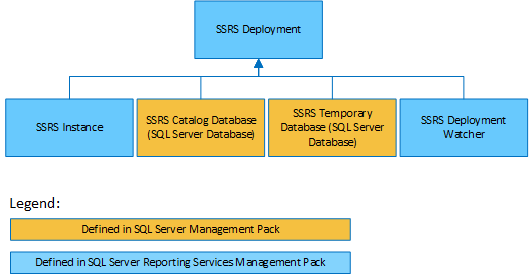 Настройка пакета управленияВ этом разделе содержатся сведения о настройке данного пакета мониторинга.В этом разделе:Рекомендации по созданию пакета управления для проведения дальнейших настроекИмпорт пакета управленияВключение параметра "Прокси-агент"Настройка профилей запуска от имениКонфигурация безопасностиПрофили запуска от имениНеобходимые разрешенияРекомендации по созданию пакета управления для проведения дальнейших настроекПакет управления Microsoft System Center для служб SQL Server 2016 Reporting Services (Native Mode) запечатан, поэтому исходные параметры в файле пакета управления изменить нельзя. Однако можно создавать настройки, например переопределения и новые объекты наблюдения, а затем сохранять их в другом пакете управления. По умолчанию Operations Manager сохраняет все настройки в пакете управления по умолчанию. Рекомендуется создавать отдельный пакет управления для каждого запечатанного пакета управления, который должен быть настроен.Создание нового пакета управления для хранения переопределений дает следующие преимущества. •	При создании пакета управления с целью сохранения измененных параметров для запечатанного пакета управления рекомендуется называть новый пакет, используя имя изменяемого пакета, например Microsoft SQL Server 2016 Reporting Services Overrides.Создание нового пакета для хранения изменений каждого запечатанного пакета управления упрощает экспорт изменений из тестовой среды в рабочую. Также это упрощает удаление пакета управления, поскольку перед удалением пакета нужно удалить все зависимые компоненты. Если изменения для всех пакетов управления сохраняются в пакете по умолчанию и нужно удалить один определенный пакет, сначала нужно удалить пакет управления по умолчанию, что также приведет к удалению всех изменений для других пакетов.Дополнительные сведения о запечатанных и незапечатанных пакетах управления см. в разделе Форматы пакетов управления. Дополнительные сведения о настройках пакетов управления и пакете управления по умолчанию см. в разделе О пакетах управления.Создание нового пакета управления для настроек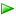 Импорт пакета мониторингаДополнительные сведения об импорте пакета управления см. в разделе Импорт пакета управления Operations Manager.Включение параметра "Прокси-агент"Чтобы включить параметр "Прокси-агент", выполните следующие действия:1.	Откройте консоль управления и нажмите кнопку Администрирование.2.	На панели администратора нажмите кнопку Управляемые агентом.3.	Дважды щелкните по агенту в списке.4.	На вкладке "Безопасность" установите флажок Разрешить агенту работать как прокси и обнаруживать управляемые объекты на других компьютерах.Настройка профилей запуска от имениЧтобы настроить профиль запуска от имени, выполните следующие действия:Определите имена целевых компьютеров, на которых учетная запись действия по умолчанию не обладает достаточными правами для мониторинга SQL Server 2016 Reporting Services.Для каждой системы создайте или используйте существующий набор учетных данных, имеющий по меньшей мере права доступа SQL Server, описанные в разделе "Конфигурация безопасности" этого руководства по пакету управления.Для каждого набора учетных данных, определенных на шаге 2, проверьте наличие соответствующей учетной записи запуска от имени в группе управления. При необходимости создайте учетную запись запуска от имени.Задайте сопоставления между целями и учетными записями запуска от имени на вкладке Учетные записи запуска от имени в каждом профиле запуска от имени.Примечание Дополнительные сведения о том, какие профили запуска от имени определяются в пакете управления Microsoft System Center для SQL Server 2016 Reporting Services (основной режим), см. в разделе "Профили запуска от имени". Примечание Полный список обнаружений, правил и мониторов для определения правил и мониторов, связанных с каждым профилем запуска от имени, см. в разделе "Приложение. Профили запуска от имени".Конфигурация безопасностиВ этом разделе содержатся сведения о настройке безопасности для данного пакета мониторинга.В этом разделе:Профили запуска от имениСреды с низким уровнем правПрофили запуска от имениПри первом импорте пакет управления Microsoft System Center для SQL Server 2016 Reporting Services (Native Mode) создает три новых профиля запуска от имени:Профиль запуска от имени для обнаружения Microsoft SQL Server 2016Профиль запуска от имени для мониторинга Microsoft SQL Server 2016Профиль запуска от имени для SDK SCOM Microsoft SQL Server 2016По умолчанию все обнаружения, мониторы и правила, определенные в пакете управления SQL Server 2016 Reporting Services, используют учетные записи, определенные в профиле запуска от имени "Учетная запись действия по умолчанию". Если учетная запись действия по умолчанию в заданной системе не имеет необходимых разрешений для обнаружения или мониторинга экземпляра служб SQL Server 2016 Reporting Services, то эти системы можно привязать к более точным учетным данным в профилях запуска от имени Microsoft SQL Server 2016 Reporting Services, которые имеют доступ к SQL Server.ПримечаниеДополнительные сведения о настройке профилей запуска от имени см. в разделе "Настройка профилей запуска от имени" этого руководства.Примечание Полный список обнаружений, правил и мониторов для определения правил и мониторов, связанных с каждым профилем запуска от имени, см. в разделе "Приложение. Профили запуска от имени".Администрирование В этом разделе описана настройка разрешений, необходимых для пакета управления Microsoft System Center для SQL Server 2016 Reporting Services (Native Mode). Все рабочие процессы (обнаружения, правила и мониторы) в этом пакете мониторинга привязаны к профилям запуска от имени, описанным в разделе "Профили запуска от имени". Для включения мониторинга учетные данные запуска от имени должны иметь соответствующие разрешения и привязку к соответствующим профилям запуска от имени. В следующих подразделах описывается процесс предоставления разрешений на уровне операционной системы, SQL Server и SQL Server Reporting Services.Примечание Дополнительные сведения о том, какие профили запуска от имени определяются в пакете управления Microsoft System Center для SQL Server 2016 Reporting Services (основной режим), см. в разделе "Профили запуска от имени". ПримечаниеДополнительные сведения о настройке профилей запуска от имени см. в разделе "Настройка профилей запуска от имени" этого руководства.Примечание Полный список обнаружений, правил и мониторов для определения правил и мониторов, связанных с каждым профилем запуска от имени, см. в разделе "Приложение. Профили запуска от имени".Среды с минимальными правами доступаНастройка разрешений в Active DirectoryСоздайте в Active Directory три пользовательские учетные записи домена, которые будут использоваться для доступа с низким уровнем прав ко всем целевым экземплярам SSRS и компоненту SQL Server DBE, в котором расположена база данных отчетов:а.	SSRSMonitoringб.	SSRSDiscoveryв.	SSRSSDKСоздайте группу домена с именем SSRSMPLowPriv и добавьте следующих пользователей домена:а.	SSRSMonitoringб.	SSRSDiscoveryНастройка разрешений на компьютере агентаПредоставьте права локального администратора для группы SSRSMPLowPriv.Настройка разрешений в экземпляре SQL Server 2016 Reporting ServicesОткройте Internet Explorer и подключитесь к диспетчеру отчетов SSRS.Щелкните ссылку "Параметры сайта" в правом верхнем углу страницы, чтобы перейти на страницу "Параметры сайта".Выберите пункт меню "Безопасность" в левой части страницы "Параметры узла".Еще раз нажмите кнопку "Создать назначение ролей".На странице "Создание назначения ролей" введите имя группы (<Ваш домен> \SSRSMPLowPriv) и установите флажок "Системный администратор".Нажмите кнопку "ОК", чтобы применить изменения.Настройка разрешений в базе данных каталога SQL Server 2016 Reporting ServicesВ SQL Server Management Studio для экземпляра компонента SQL Server Database Engine, в котором расположена база данных каталога SSRS, создайте имя входа для SSRSMPLowPriv.Создайте пользователя SSRSMPLowPriv в базе данных каталога SSRS и во временной базе данных.Назначьте роль db_datareader для SSRSMPLowPriv в базе данных каталога SSRS и во временной базе данных.Настройка разрешений для сервера управления System Center Operations ManagerПредоставьте права локального администратора учетной записи SSRSSDK.Настройка разрешений для System Center Operations ManagerОткройте консоль SCOM и перейдите на панель "Администрирование".Выберите представление "Роли пользователя" (оно находится в папке "Безопасность").Щелкните роль "Операторы Operations Manager" правой кнопкой мыши и выберите в контекстном меню параметр "Свойства".На вкладке "Общие свойства" нажмите кнопку "Добавить".Найдите пользователя SSRSSDK и нажмите кнопку "ОК".Нажмите кнопку "ОК", чтобы применить изменения и закрыть диалоговое окно "Свойства роли пользователя".Настройка System Center Operations Manager Импортируйте пакет управления SQL Server, если он не импортирован.Создайте учетные записи запуска от имени SSRSMonitoring, SSRSDiscovery и SSRSSDK с типом Windows. Дополнительные сведения о создании учетной записи запуска см. в разделе Создание учетной записи запуска в Operations Manager 2007 или Создание учетной записи запуска в Operations Manager 2012. Дополнительные сведения о различных типах учетных записей запуска счетов см. в разделе Учетные записи и профили запуска в Operations Manager 2007 или Управление учетными записями и профилями запуска в Operations Manager 2012.В консоли System Center Operations Manager настройте профили запуска от имени следующим образом:Настройте профиль запуска от имени для обнаружения Microsoft SQL Server 2016 Reporting Services, чтобы использовать учетную запись запуска от имени SSRSDiscovery.Настройте профиль запуска от имени для мониторинга Microsoft SQL Server 2016 Reporting Services, чтобы использовать учетную запись запуска от имени SSRSMonitoring.Настройте профиль запуска от имени для SDK SCOM Microsoft SQL Server 2016 Reporting Services, чтобы использовать учетную запись запуска от имени SSRSSDK.Просмотр данных на консоли Operations ManagerУниверсальные (общие для всех версий) представления и панели мониторингаВ этом пакете мониторинга используется общая структура папок, представленная в первом выпуске пакета мониторинга для SQL Server 2014. Следующие представления и панели мониторинга не зависят от версии и отображают сведения обо всех версиях SQL Server: Microsoft SQL Server 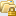 Активные предупреждения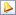 Роли SQL Server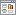 Сводка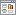 Компьютеры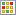 Состояние задачи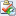 Панель мониторинга "Роли SQL Server" предоставляет сведения обо всех экземплярах SQL Server Database Engine и службах SQL Server Reporting Services, SQL Server Analysis Services и SQL Server Integration Services: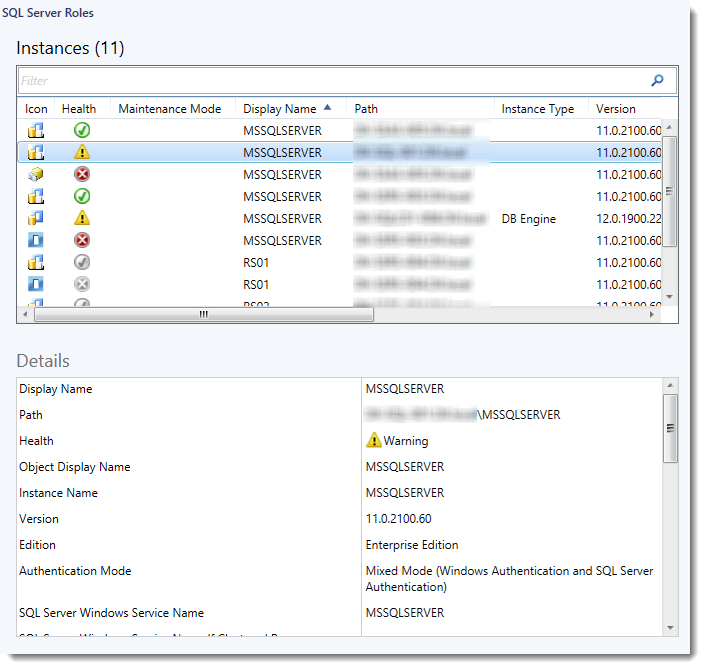 Представления SQL Server 2016 Reporting ServicesПакет управления Microsoft System Center для служб SQL Server 2016 Reporting Services (Native Mode) предоставляет комплексный набор представлений состояния, производительности и предупреждений, которые можно найти в соответствующей папке:МониторингMicrosoft SQL Server Службы SQL Server Reporting Services	Reporting Services 2016Примечание Полный список представлений см. в разделе "Приложение. Представления и панели мониторинга для пакета управления" этого руководства.Примечание Некоторые представления могут содержать очень длинный список объектов или метрик. Для поиска определенного объекта или группы объектов можно использовать кнопки Область, Поиск и Найти на панели инструментов Operations Manager. Дополнительные сведения см. в статье справки Operations Manager "Поиск данных и объектов в консолях Operations Manager".Информационные панелиЭтот пакет мониторинга включает набор многофункциональных панелей мониторинга, предоставляющих подробные сведения об экземплярах и развертываниях служб SQL Server 2016 Reporting Services. Примечание Дополнительные сведения см. в документе SQLServerDashboards.doc.СсылкиСледующие ссылки ведут к материалам о распространенных задачах, связанных с пакетами мониторинга System Center:Жизненный цикл пакета управления Импорт пакета управления Operations Manager Создание пакета управления для переопределений Управление учетными записями и профилями запуска от имени Экспорт пакета управления Operations Manager Удаление пакета управления Operations Manager Если вы уже знакомы с базовыми функциями пакетов управления и хотели бы расширить свои знания, пройдите бесплатный курс Пакет управления System Center 2012 R2 Operations Manager в виртуальной академии Microsoft (MVA).Ответы на вопросы об Operations Manager и пакетах мониторинга см. на форуме сообщества, посвященного System Center Operations Manager (http://go.microsoft.com/fwlink/?LinkID=179635).Внимание! Вся информация и содержимое на сайтах, не относящихся к Майкрософт, предоставляется владельцем или пользователями веб-сайта. Корпорация Майкрософт не дает никаких явных или подразумеваемых гарантий по информации на таких веб-сайтах.Приложение. Представления и панели мониторинга для пакета мониторинга Microsoft SQL ServerАктивные предупрежденияРоли SQL ServerСводкаКомпьютерыСостояние задачи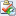 Службы SQL Server Reporting ServicesReporting Services 2016	Активные предупрежденияСводка	РазвертыванияЭкземпляры	Производительность		Производительность развертывания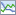 		Производительность экземпляраПриложение. Объекты и рабочие процессы для пакета мониторингаСлужба работоспособностиЭтот тип представляет службу работоспособности System Center.Служба работоспособности — обнаруженияSSRS 2016: обнаружение развертывания в собственном режимеЭто правило находит все экземпляры развертываний SSRS 2016 в собственном режиме.Службы Microsoft SQL Server 2016 Reporting Services (Native Mode)Службы Microsoft SQL Server 2016 Reporting Services (Native Mode)Службы Microsoft SQL Server 2016 Reporting Services (Native Mode) — обнаруженияSSRS 2016: обнаружение служб Microsoft SQL Server 2016 Reporting Services (Native Mode)Это правило находит все экземпляры служб Microsoft SQL Server 2016 Reporting Services (Native Mode).Службы Microsoft SQL Server 2016 Reporting Services (Native Mode) — базовые мониторыОбъем памяти, занятой экземпляром SSRSМонитор создает предупреждение, если объем памяти, используемой процессом SSRS, близок к ограничению, заданному параметром WorkingSetMaximum.Веб-служба доступнаМонитор создает предупреждение, если наблюдаемый рабочий процесс не может подключиться к веб-службе SSRS.Диспетчер отчетов доступенМонитор создает предупреждение, если наблюдаемый рабочий процесс не может подключиться к диспетчеру отчетов SSRSСостояние конфигурации экземпляраМонитор выдает предупреждение, если экземпляр служб SSRS имеет определенные проблемы конфигурации.Состояние службы MSDTCМонитор создает предупреждение, если служба Windows SSRS не находится в рабочем состоянии в течение периода, превышающего пороговое значение.Загрузка ЦП (%)Монитор создает предупреждения, если загрузка ЦП процессом SSRS близка к 100 %.Память, занятая другими процессамиМонитор создает предупреждение, если память, занятая процессами, отличными от SSRS, не позволяет распределить объем памяти, указанный в параметре WorkingSetMinimum. Монитор использует следующую формулу для определения состояния:
({Параметр WorkingSetMinimum} + {Память, занятая другими процессами})*100/{Общий объем памяти} < {Пороговое значение (в %)}Временная база данных доступнаМонитор создает предупреждение, если экземпляр не смог подключиться к временной базе данных служб Reporting Services. Примечание. Этот монитор по умолчанию отключен. Если нужно его включить, то пользуйтесь переопределениями.База данных доступнаМонитор создает предупреждение, если рабочий процесс наблюдения не может получить доступ к базе данных служб Reporting Services. Примечание. Этот монитор по умолчанию отключен. Если нужно его включить, то пользуйтесь переопределениями.Конфликт конфигурации с SQL ServerМонитор создает предупреждение, если на сервере запущен процесс SQL Server и параметр WorkingSetMaximum для экземпляра SSRS не позволяет распределить достаточный объем памяти для процесса SQL Server. Примечание. Этот монитор по умолчанию отключен. Если нужно его включить, то пользуйтесь переопределениями.Количество выполнений отчетов с ошибкамиМонитор проверяет, не превышает ли количество ошибок выполнения отчетов в минуту пороговое значение, выраженное в абсолютном значении. Монитор создает предупреждение и изменяет свое состояние только в том случае, если несколько последовательных проверок завершились ошибкой. Примечание. Этот монитор по умолчанию отключен. Если нужно его включить, то пользуйтесь переопределениями.Службы Microsoft SQL Server 2016 Reporting Services (Native Mode) — правила (не предупреждения)SSRS 2016: количество выполнений в минутуПравило собирает количество выполнений отчетов в минуту для данного экземпляра служб SQL Server Reporting Services.SSRS 2016: количество выполнений отчетов с ошибками в минутуПравило собирает количество ошибок выполнений отчетов в минуту для данного экземпляра служб SQL Server Reporting Services.SSRS 2016: память, занятая другими SSRS (в ГБ)Правило собирает данные об используемой памяти для данного экземпляра служб SQL Server Reporting Services.SSRS 2016: WorkingSetMaximum (ГБ)Правило собирает данные о параметре WorkingSetMaximum в гигабайтах для экземпляра.SSRS 2016: использование ЦП (%)Правило собирает данные о загрузке ЦП экземпляром SSRS.SSRS 2016: общий объем занятой памяти сервера (в ГБ)Правило собирает общий размер занятой памяти в гигабайтах на компьютере, где находится экземпляр.SSRS 2016: WorkingSetMinimum (ГБ)Правило собирает значение параметра WorkingSetMinimum в гигабайтах для данного экземпляра служб SQL Server Reporting Services.SSRS 2016: память, занятая другими процессами (в %)Правило собирает данные об используемой другими процессами экземпляра памяти.SSRS 2016: общий объем памяти сервера (в ГБ)Правило собирает общий объем памяти в гигабайтах на компьютере, на котором расположен экземпляр.Начальное значение экземпляра служб Microsoft SQL Server 2016 Reporting ServicesЭто начальное значение для служб Microsoft SQL Server 2016 Reporting Services (Native Mode). Данный объект указывает, что определенный компьютер сервера содержит установку служб Microsoft SQL Server 2016 Reporting Services (Native Mode).Начальное значение экземпляра служб Microsoft SQL Server 2016 Reporting Services — обнаруженияSSRS 2016: обнаружение развертывания в собственном режимеЭто правило находит все экземпляры развертываний SSRS 2016 в собственном режиме.SSRS 2016: обнаружение начального значения служб Microsoft SQL Server Reporting Services (Native Mode)Это правило определяет начальное значение для установки служб Reporting Services. Данный объект указывает, что определенный компьютер сервера содержит установку служб Reporting Services (Native Mode).Начальное значение экземпляра служб Microsoft SQL Server 2016 Reporting Services — правила (предупреждения)SSRS 2016: при выполнении управляемого модуля SSRS 2016 MP произошла ошибкаПравило просматривает журнал ошибок и следит за событиями ошибок, генерируемыми пакетом управления SSRS 2016. Если в одном из рабочих процессов (обнаружение, правило или монитор) возникает ошибка, событие заносится в журнал и создается критическое предупреждение.Группа ролей сервераГруппа ролей сервера содержит все корневые объекты SQL Server, такие как ядро СУБД, экземпляр служб Analysis Services или Reporting Service.Группа ролей сервера — обнаружениеSSRS 2016: обнаружение группы ролей сервераЭта операция обнаружения объектов заполняет группу ролей сервера всеми корневыми объектами SQL Server, такими как компонент Database Engine либо экземпляр служб Analysis Services или Reporting Service.Группа области предупреждений SQL ServerГруппа области предупреждений SQL Server содержит объекты SQL Server, которые могут создавать предупреждения.Группа области предупреждений SQL Server — обнаруженияSSRS 2016: обнаружение группы области предупрежденийЭта операция обнаружения объектов заполняет группу области предупреждений всеми объектами SQL Server, выдающими предупреждения.Компьютеры SQL ServerЭта группа содержит все компьютеры с ОС Windows, на которых выполняется компонент Microsoft SQL Server.Компьютеры SQL Server — обнаруженияSSRS 2016: обнаружение членства в группе компьютеров служб SQL Server Reporting ServicesЗаполняет группу компьютеров всеми компьютерами, на которых запущен Microsoft SQL Server.Развертывание SSRS 2016Службы Reporting Services в собственном режиме поддерживают модель масштабного развертывания, которая позволяет запускать несколько экземпляров сервера отчетов, совместно использующих одну базу данных сервера отчетов. Масштабное развертывание позволяет увеличить масштабируемость сервера отчетов, чтобы обслуживать одновременно больше пользователей и повысить нагрузочную способность сервера отчетов. Масштабное развертывание также может быть использовано для выделения отдельных серверов для обработки интерактивных или запланированных отчетов.Развертывание SSRS 2016 — обнаруженияSSRS 2016: обнаружение развертывания в собственном режимеЭто правило находит все экземпляры развертываний SSRS 2016 в собственном режиме.Развертывание SSRS 2016 — базовые мониторыОбнаружены все экземпляры развертыванияМонитор создает предупреждение в том случае, если для развертывания SSRS обнаружены не все экземпляры SSRS.Развертывание SSRS 2016 — мониторы зависимости (свертки)Настройка наблюдателя развертывания (свертка)Свертка монитора работоспособности конфигурации для наблюдателя развертывания служб Microsoft SQL Server 2016 Reporting ServicesПроизводительность экземпляра (свертка)Свертка монитора работоспособности производительности для экземпляра служб Microsoft SQL Server 2016 Reporting ServicesКонфигурация экземпляра (свертка)Свертка монитора работоспособности конфигурации экземпляра служб Microsoft SQL Server 2016 Reporting ServicesПроизводительность наблюдателя развертывания (свертка)Свертка монитора работоспособности производительности наблюдателя развертывания служб Microsoft SQL Server 2016 Reporting ServicesКонфигурация базы данных (свертка)Свертка монитора работоспособности конфигурации для базы данных служб Microsoft SQL Server 2016 Reporting ServicesПроизводительность базы данных (свертка)Свертка монитора работоспособности производительности для базы данных служб Microsoft SQL Server 2016 Reporting ServicesДоступность наблюдателя развертывания (свертка)Монитор свертки работоспособности доступности для наблюдателя развертывания служб Microsoft SQL Server 2016 Reporting ServicesДоступность экземпляра (свертка)Свертка монитора работоспособности доступности экземпляра служб Microsoft SQL Server 2016 Reporting ServicesБезопасность экземпляра (свертка)Свертка монитора работоспособности безопасности экземпляра служб Microsoft SQL Server 2016 Reporting ServicesБезопасность базы данных (свертка)Свертка монитора работоспособности безопасности для базы данных служб Microsoft SQL Server 2016 Reporting ServicesДоступность баз данных (свертка)Свертка монитора работоспособности доступности базы данных служб Microsoft SQL Server 2016 Reporting ServicesБезопасность наблюдателя развертывания (свертка)Свертка монитора работоспособности безопасности для наблюдателя развертывания служб Microsoft SQL Server 2016 Reporting ServicesНачальное значение развертывания SSRS 2016Это начальное значение для установки развертывания служб Microsoft SQL Server 2016 Reporting Services (Native Mode). Этот объект показывает, что в управляемой среде существует развертывание. Этот объект является неразмещенным и управляется серверами управления SCOM.Начальное значение развертывания SSRS 2016 — обнаруженияSSRS 2016: обнаружение начального значения развертыванияЭто правило находит начальное значение развертывания служб Microsoft SQL Server 2016 Reporting Services (Native Mode).Наблюдатель развертывания SSRS 2016Наблюдатель развертывания — это скрытый объект, который используется в качестве целевого объекта при запуске рабочих процессов мониторинга для объекта развертывания. Наблюдатель развертывания представляет собой неразмещенный объект. Сервер, на котором размещена база данных каталога SSRS, используется для управления этим объектом. Если на сервере, где расположена база данных, не установлен никакой агент, за выполнение соответствующих рабочих процессов будет отвечать один из серверов SSRS.Наблюдатель развертывания SSRS 2016 — обнаруженияSSRS 2016: обнаружение развертывания в собственном режимеЭто правило находит все экземпляры развертываний SSRS 2016 в собственном режиме.Наблюдатель развертывания SSRS 2016 — базовые мониторыКоличество выполнений отчетов с ошибкамиМонитор создает предупреждение, если количество выполнений отчетов с ошибками, выраженное в процентном отношении к общему количеству выполнений отчетов, выше порогового значения. Монитор создает предупреждение и изменяет свое состояние только в том случае, если несколько последовательных проверок завершились ошибкой.Временная база данных доступнаМонитор создает предупреждение, если наблюдатель развертывания не может подключиться к временной базе данных служб Reporting Services.База данных доступнаМонитор изменяет свое состояние и выдает предупреждение, если наблюдателю развертывания не удается подключиться к базе данных служб Reporting ServicesНеправильно сконфигурированные источники данныхМонитор создает предупреждение, если обнаруживаются неправильно настроенные источники данных.Наблюдатель развертывания SSRS 2016 — правила (не предупреждения)SSRS 2016: количество подписокПравило собирает количество подписок, настроенных для развертывания служб SSRS. Правило опрашивает базу данных каталога SSRS для получения сведений.SSRS 2016: количество общих источников данныхПравило собирает количество общих источников отчетов, развернутых в развертывании SSRS. Правило опрашивает базу данных каталога SSRS для получения сведений.SSRS 2016: количество ошибок запланированных выполнений в минутуПравило собирает число ошибок запланированных выполнений по требованию в минуту для всего развертывания служб SSRS. Правило опрашивает базу данных каталога SSRS для получения сведений.SSRS 2016: количество выполнений по требованию в минутуПравило собирает число выполнений по требованию в минуту для всего развертывания служб SSRS. Правило опрашивает базу данных каталога SSRS для получения сведений.SSRS 2016: количество запланированных выполнений в минутуПравило собирает число запланированных выполнений в минуту для всего развертывания служб SSRS. Правило опрашивает базу данных каталога SSRS для получения сведений.SSRS 2016: количество выполнений отчетов в минуту (развертывание)Правило собирает количество выполнений отчетов в минуту для всего развертывания служб SQL Server Reporting Services. Правило опрашивает базу данных каталога SSRS для получения сведений.SSRS 2016: количество отчетовПравило собирает количество отчетов, развернутых в развертывании SSRS. Правило опрашивает базу данных каталога SSRS для получения сведений.SSRS 2016: количество ошибок выполнений по требованию в минутуПравило собирает число сбоев выполнения по требованию в минуту для всего развертывания служб SSRS. Правило опрашивает базу данных каталога SSRS для получения сведений.SSRS 2016: количество выполнений отчетов с ошибками в минуту (развертывание)Правило собирает количество выполнений отчетов с ошибками в минуту для всего развертывания служб SQL Server Reporting Services.SSRS 2016: группа области оповещенийГруппа области предупреждений служб SQL Server Reporting Services содержит объекты служб SQL Server Reporting Services, которые могут создавать предупреждения.SSRS 2016: обнаружение группы области предупрежденийSSRS 2016: обнаружение группы области локальных оповещенийЭта операция обнаружения объектов заполняет группу области локальных предупреждений всеми ролями сервера служб SQL Server Reporting Services.SSRS 2016: группа развертыванияЭта группа содержит все обнаруженные объекты развертывания и наблюдатель развертывания SQL Server Reporting Services 2016.SSRS 2016: группа развертывания — обнаруженияSSRS 2016: обнаружение группы развертыванияЭта операция обнаружения объектов заполняет группу локального развертывания всеми обнаруженными объектами развертывания и наблюдателя развертывания SQL Server Reporting Services 2016.SSRS 2016: группа экземпляровЭта группа содержит все обнаруженные объекты служб Microsoft SQL Server 2016 Reporting Services (Native Mode).SSRS 2016: группа экземпляров — обнаруженияSSRS 2016: обнаружение группы экземпляровЭта операция обнаружения объектов заполняет группу локальных экземпляров всеми обнаруженными объектами служб SQL Server 2016 Reporting Services (Native Mode).Группа развертывания SSRSЭта группа содержит все обнаруженные объекты развертывания и наблюдатель развертывания SQL Server Reporting Services.Группа развертывания SSRS — обнаруженияSSRS 2016: обнаружение глобальной группы развертыванияЭта операция обнаружения объектов заполняет группу глобального развертывания всеми обнаруженными объектами развертывания и наблюдатель развертывания SQL Server Reporting Services.SSRS: группа экземпляровЭта группа содержит все обнаруженные объекты служб Microsoft SQL Server Reporting Services (Native Mode).Группа экземпляров SSRS — обнаруженияSSRS 2016: обнаружение группы глобальных экземпляровЭта операция обнаружения объектов заполняет группу глобальных экземпляров всеми обнаруженными объектами служб SQL Server Reporting Services (Native Mode). Приложение. Профили запуска от имениПриложение. Известные проблемы и заметки о выпускеОбнаружение экземпляра завершается ошибкой, если DNS не может разрешить имя узлаПроблема. Обнаружение экземпляра SSRS завершается со следующей ошибкой:Не удалось обнаружить экземпляр SSRS из-за следующей проблемы:Модуль: Microsoft.SQLServer2016.ReportingServices.Module.Discovery.ReportingServicesNativePropertyТакой узел не существует   в System.Net.Dns.InternalGetHostByName(String hostName, Boolean includeIPv6)   в System.Net.Dns.GetHostEntry (String hostNameOrAddress)Решение. Убедитесь, что DNS может разрешить имя и IP-адрес узла.При остановке всех служб обнаружение начального значения развертывания SSRS может завершиться ошибкой.Проблема. Если все экземпляры остановлены или база данных соответствующего каталога SSRS недоступна, обнаружение начального значения развертывания SSRS завершается сбоем и регистрируется предупреждение "При выполнении управляемого модуля пакета управления SSRS 2016 возникает ошибка".Решение. Сделайте базу данных доступной для учетных записей, используемых для обнаружения развертывания SSRS и запуска экземпляров служб SSRS. Если службы SSRS были остановлены намеренно и в дальнейшем вы не планируете их использовать, удалите экземпляры SSRS и воспользуйтесь переопределениями, чтобы отключить обнаружение начального значения развертывания SSRS для всех экземпляров SSRS, которые входят в соответствующее развертывание SSRS.Мониторинг экземпляров SSRS, развернутых в различных доменах AD или на серверах, которые не входят в домен, осуществляется неправильно.Проблема. Текущий выпуск пакета управления Microsoft System Center для SQL Server 2016 Reporting Services (Native Mode) может работать неправильно, если различные компоненты развертывания SSRS развернуты на серверах, которые входят в разные домены или рабочие группы.Решение. На данный момент решения нет.При установке обновления MP может возникать сбойПроблема. В некоторых случаях при обновлении MP до версии 6.6.7.6 консоль управления может завершиться сбоем с ошибкой ObjectNotFoundException.Решение. Дождитесь завершения процесса импорта и перезапустите консоль. Помните, что после обновления MP консоль управления необходимо перезапустить. В противном случае панели мониторинга работать не будут.Использование локальной системы в качестве учетной записи мониторинга может вызывать ошибки.Проблема. В определенных конфигурациях использование локальной системы в качестве учетной записи мониторинга недостаточно и может вызывать ошибки (например, связанные с мониторами, доступными для диспетчера отчетов, или веб-службы).Решение. Для мониторинга необходим пользователь домена с соответствующими правами доступа.Дата выпускаИзмененияДекабрь 2016 г. (версия 6.7.15.0 RTM)Добавлена поддержка конфигураций, в которых имена узла компьютера содержат более 15 символов.Исправлена проблема, связанная с тем, что мониторы веб-служб не поддерживают резервирование URL-адреса https://+:<порт>/<страница_сервера_отчетов> (протокол HTTPS).Обновлена библиотека визуализаций.Июнь 2016 г.Обновлена библиотека визуализаций.Профили запуска от имени теперь представлены в библиотеке GPMP, а начиная с версии 2016, становятся универсальными для всех пакетов управления SQL Server.Март 2016 г.Исходный выпуск данного руководстваКонфигурацияПоддержкаСлужбы SQL Server Reporting Services (Native Mode)64-разрядная версия служб Server 2016 Reporting Services на 64-разрядной ОСКомпонент базы данных SQL Server, на котором содержится база данных сервера отчетов64-разрядная версия компонента базы данных SQL Server 2014 на 64-разрядной ОС64-разрядная версия компонента базы данных SQL Server 2016 на 64-разрядной ОСКластеризованные серверыНет Безагентный мониторингНе поддерживаетсяВиртуальная средаДаФайлОписаниеMicrosoft.SQLServer.2016.ReportingServices.Discovery.mpbЭтот пакет управления обнаруживает Microsoft SQL Server 2016 Reporting Services (Native Mode) и связанные объекты. Пакет управления содержит только логику обнаружения, и для наблюдения за обнаруженными объектами необходимо импортировать отдельный пакет управления наблюдением.Microsoft.SQLServer.2016.ReportingServices.Monitoring.mpbПакет управления Microsoft SQL Server 2016 Reporting Services (Monitoring, Native Mode) обеспечивает наблюдение для служб Microsoft SQL Server 2016 Reporting Services (Monitoring, Native Mode).Microsoft.SQLServer.2016.ReportingServices.Presentation.mpЭтот пакет управления определяет панели мониторинга для служб Microsoft SQL Server 2016 Reporting Services (Native Mode).Microsoft.SQLServer.2016.ReportingServices.Views.mpЭтот пакет управления определяет представления для служб Microsoft SQL Server 2016 Reporting Services (Native Mode).Microsoft.SQLServer.Generic.Dashboards.mpЭтот пакет управления определяет общие компоненты, которые необходимы для панелей SQL Server.Microsoft.SQLServer.Generic.Presentation.mpЭтот пакет управления определяет общую структуру папок и представлений.Microsoft.SQLServer.Visualization.Library.mpbMicrosoft SQL Server Visualization Library содержит базовые визуальные компоненты, которые требуются для работы с панелями SQL Server.1.	Откройте консоль управления и нажмите кнопку Администрирование.2.	Щелкните правой кнопкой мыши узел Пакеты управления и выберите команду Создать пакет управления.3.	Введите имя (например, "Настройки SQLMP"), а затем нажмите кнопку Далее.4.	Нажмите кнопку Создать.Профиль запуска от имениТип рабочего процессаРабочий процессПрофиль запуска от имени для обнаружения Microsoft SQL Server 2016ОбнаружениеSSRS 2016: обнаружение начального значения развертыванияПрофиль запуска от имени для обнаружения Microsoft SQL Server 2016ОбнаружениеSSRS 2016: обнаружение служб Microsoft SQL Server 2016 Reporting Services (Native Mode)Профиль запуска от имени для SDK SCOM Microsoft SQL Server 2016ОбнаружениеSSRS 2016: обнаружение развертывания SSRS 2016 в собственном режимеПрофиль запуска от имени для SDK SCOM Microsoft SQL Server 2016МониторОбнаружены все экземпляры развертыванияПрофиль запуска от имени для мониторинга Microsoft SQL Server 2016МониторКонфликт конфигурации с SQL ServerПрофиль запуска от имени для мониторинга Microsoft SQL Server 2016МониторЗагрузка ЦП (%)Профиль запуска от имени для мониторинга Microsoft SQL Server 2016МониторБаза данных доступнаПрофиль запуска от имени для мониторинга Microsoft SQL Server 2016МониторБаза данных доступнаПрофиль запуска от имени для мониторинга Microsoft SQL Server 2016МониторСостояние конфигурации экземпляраПрофиль запуска от имени для мониторинга Microsoft SQL Server 2016МониторПамять, занятая другими процессамиПрофиль запуска от имени для мониторинга Microsoft SQL Server 2016МониторОбъем памяти, занятой экземпляром SSRSПрофиль запуска от имени для мониторинга Microsoft SQL Server 2016МониторНеправильно сконфигурированные источники данныхПрофиль запуска от имени для мониторинга Microsoft SQL Server 2016МониторКоличество выполнений отчетов с ошибкамиПрофиль запуска от имени для мониторинга Microsoft SQL Server 2016МониторКоличество выполнений отчетов с ошибкамиПрофиль запуска от имени для мониторинга Microsoft SQL Server 2016МониторДиспетчер отчетов доступенПрофиль запуска от имени для мониторинга Microsoft SQL Server 2016МониторВременная база данных доступнаПрофиль запуска от имени для мониторинга Microsoft SQL Server 2016МониторВременная база данных доступнаПрофиль запуска от имени для мониторинга Microsoft SQL Server 2016МониторВеб-служба доступнаПрофиль запуска от имени для мониторинга Microsoft SQL Server 2016МониторСостояние службы MSDTCПрофиль запуска от имени для мониторинга Microsoft SQL Server 2016ПравилоSSRS 2016: использование ЦП (%)Профиль запуска от имени для мониторинга Microsoft SQL Server 2016ПравилоSSRS 2016: количество выполнений отчетов с ошибками в минутуПрофиль запуска от имени для мониторинга Microsoft SQL Server 2016ПравилоSSRS 2016: количество выполнений отчетов с ошибками в минуту (развертывание)Профиль запуска от имени для мониторинга Microsoft SQL Server 2016ПравилоSSRS 2016: память, занятая другими процессами (в %)Профиль запуска от имени для мониторинга Microsoft SQL Server 2016ПравилоSSRS 2016: память, занятая другими SSRS (в ГБ)Профиль запуска от имени для мониторинга Microsoft SQL Server 2016ПравилоSSRS 2016: количество отчетовПрофиль запуска от имени для мониторинга Microsoft SQL Server 2016ПравилоSSRS 2016: количество общих источников данныхПрофиль запуска от имени для мониторинга Microsoft SQL Server 2016ПравилоSSRS 2016: количество подписокПрофиль запуска от имени для мониторинга Microsoft SQL Server 2016ПравилоSSRS 2016: количество ошибок выполнений по требованию в минутуПрофиль запуска от имени для мониторинга Microsoft SQL Server 2016ПравилоSSRS 2016: количество выполнений по требованию в минутуПрофиль запуска от имени для мониторинга Microsoft SQL Server 2016ПравилоSSRS 2016: количество выполнений в минутуПрофиль запуска от имени для мониторинга Microsoft SQL Server 2016ПравилоSSRS 2016: количество выполнений отчетов в минуту (развертывание)Профиль запуска от имени для мониторинга Microsoft SQL Server 2016ПравилоSSRS 2016: количество ошибок запланированных выполнений в минутуПрофиль запуска от имени для мониторинга Microsoft SQL Server 2016ПравилоSSRS 2016: количество запланированных выполнений в минутуПрофиль запуска от имени для мониторинга Microsoft SQL Server 2016ПравилоSSRS 2016: общий объем занятой памяти сервера (в ГБ)Профиль запуска от имени для мониторинга Microsoft SQL Server 2016ПравилоSSRS 2016: общий объем памяти сервера (в ГБ)Профиль запуска от имени для мониторинга Microsoft SQL Server 2016ПравилоSSRS 2016: WorkingSetMaximum (ГБ)Профиль запуска от имени для мониторинга Microsoft SQL Server 2016ПравилоSSRS 2016: WorkingSetMinimum (ГБ)